Тема: Политическое развитие стран Европы и Америки.Тип урока: КомбинированныйВид урока: Лекция, групповая работаЦели:Образовательная: Сформировать знания о политическом развитии стран Европы и Америки в XIX веке, причинах образования независимых государств в Латинской Америке, причинах и последствиях революций 1848 – 1849 гг., причинах, ходе и результатах Гражданской войны в США.Развивающая: уметь давать общую характеристику эпохе, устанавливать причинно-следственные связи, определять участников и результаты событий.Воспитательная: развивать интерес к особенностям  политического развития стран Европы и Америки в контексте всемирной историиМатериально-техническое обеспечение: доска, учебник, мультимедиапректорОсновные понятия: деколонизация, чартистское движение, конфедерация.Структура урока:Введение в урок.Актуализация опорных знанийВ чем состояли причины войн начала XIX в.? Опишите ход и результаты важнейших сражений, территориальные изменения, итоги войн.Что такое Венская система? В чем состояло ее значение?Какие противоречия существовали в Европе во второй половине XIX в.? Какие военные блоки и почему возникли в конце XIX — начале XX в.?Некоторые историки считают, что Первая мировая война стала неизбежным следствием складывания в Европе двух противостоящих друг другу военных блоков. Согласны ли вы с этим мнением или войны можно было избежать? Свой ответ аргументируйте.Усвоение нового материалаРаспространение социалистических идейС появлением в ходе промышленной революции пролетариата, вынужденного продавать свой труд за минимальную плату, работать и жить в самых тяжелых условиях, новое звучание получили идеи социального равенства и справедливости. Относительно путей их осуществления имелись разные мнения. Одни люди считали, что следует изо дня в день бороться за насущные нужды — повышение заработной платы, сокращение рабочего дня и т. д. Другие искали выход в революционном изменении производственных отношений, общественного строя.Одними из первых попытались обосновать модель справедливого общественного устройства в возникавшем индустриальном мире деятели, названные впоследствии социалистами-утопистами. Наиболее известные из них — англичанин Р. Оуэн (1771—1858), французы К. А. Сен-Симон (1760—1825) и Ш. Фурье (1772—1837). При различии жизненных путей (общим было лишь происхождение из обеспеченных семей) каждый из них занимался поиском рациональной и гармоничной организации общества в соответствии с идеалами свободы и равенства. При этом Сен-Симон считал главным научный прогресс, единство науки и промышленности, а Оуэн и Фурье больше внимания уделяли формам самоуправляющихся коллективов людей — «коммунам», «фалангам».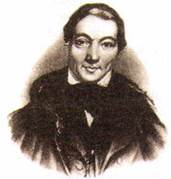 Роберт ОуэнР. Оуэн пытался реализовать свои взгляды на практике, в управлении крупными фабриками в Манчестере, а затем в Нью-Ленарке (здесь проводились меры по улучшению условий труда и быта рабочих, предусматривались обязательное обучение, медицинская помощь). В 1825 г. он купил землю и основал коммуну «Новая гармония» в штате Индиана (США), но она через три года распалась. Потеряв значительную часть своих средств, Оуэн вернулся в Англию. Сторонники идей Фурье также создавали в США «фаланги», но последние существовали недолго.Несмотря на то что проекты социалистов-утопистов во многом носили умозрительный характер, они оказали значительное влияние на распространение социалистических идей. Но еще большую роль в развитии последних играла практическая борьба пролетариата.3. Социальные движения: реформы и революцииТяжелые условия труда и быта рабочих, с одной стороны, и растущие концентрация и взаимодействие работников на предприятиях, с другой стороны, способствовали становлению пролетариата как активной социальной силы. В первой половине XIX в. наряду со стихийным протестом против жестокой эксплуатации и произвола со стороны хозяев все большую роль стали играть организованные действия рабочих, их стремление вести последовательную борьбу за свои права. В Англии уже в конце 1820-х годов предпринимались попытки создать профсоюзы, потерпевшие неудачу в результате гонений со стороны властей. Но в 1836 г. возникли рабочие союзы, развернувшие активную деятельность, — Лондонская ассоциация рабочих и Большой северный союз (Лидс). Среди их организаторов значительную группу составляли представители интеллигентских профессий — публицисты, адвокаты Дж. Б. О’Брайен, Ф. О’Коннор, Дж. Гарни и др.Уже в этот период выяснилось, что рабочие и их лидеры имеют неоднозначные представления о целях борьбы и путях их достижения. Один из принципиальных вопросов состоял в том, за что бороться — за собственно пролетарские или (и) общедемократические цели. Другой вопрос был связан с выбором пути достижения поставленных задач — постепенных социальных реформ или революции. Разные подходы к решению названных вопросов проявились в событиях 1830-х годов в европейских странах.Чартизм в Англии. Возникшие в середине 1830-х годов рабочие организации включились в борьбу за парламентскую реформу. Проведенная в 1832 г. реформа свелась в основном к ликвидации так называемых «гнилых местечек» (избирательных округов с незначительным числом жителей, где имущий кандидат по существу покупал депутатское место) и созданию ряда новых округов. Такое положение не устраивало широкие массы населения. В Лондонской ассоциации рабочих была разработана программа преобразования парламентской системы — Народная хартия. Она включала 6 основных требований: равное представительство избирателей (по избирательным округам с примерно равным числом жителей); всеобщее избирательное право для мужчин с 21 года; ежегодные парламентские выборы; отмена имущественного ценза для кандидатов в палату общин; тайное голосование на выборах в парламент; проведение парламентской сессии в течение 11 месяцев с выплатой вознаграждения членам палаты общин за счет государственной казны (в размере 400 фунтов стерлингов в год). Движение в поддержку Народной хартии получило название чартизм (от англ. charter — заявление, грамота, хартия).На собравшемся в 1839 г. первом чартистском Конвенте высказывались разные мнения о том, как следует добиваться выдвинутых требований. Многие делегаты высказывались за сбор подписей под Хартией и подачу петиции в парламент, некоторые (например, Дж. Гарни) выступали за восстание. 6 мая 1839 г. свитки Хартии с 1250 тыс. подписей были торжественно переданы в парламент. Члены парламента отвергли представленный им документ, хотя и признавали, что рабочие имели основания требовать улучшения условий своего труда и существования. Лидеры чартистов после неудавшейся попытки провести всеобщую стачку подверглись аресту.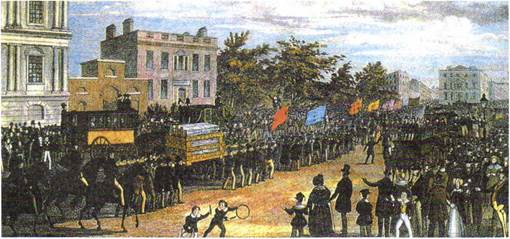 Шествие чартистов к парламенту для вручения второй петиции. 1842 г.В дальнейшем активизация чартистского движения происходила в 1840—1842 гг. (создание Национальной чартистской ассоциации, объединявшей около 40 тыс. человек, представление в парламент новой петиции с 3,5 млн подписей, которая также была отвергнута, проведение стачек) и в 1847—1848 гг. (10 апреля 1848 г. в парламент внесена новая петиция с 5 млн подписей, но палата общин отказалась рассматривать ее). В последующие годы движение прекратилось. Многие его участники включились в деятельность тред-юнионов (профсоюзных организаций), отстаивавших повседневные экономические и социальные интересы рабочих.Говоря о значении чартизма, историки отмечают, что это движение, не решив поставленных задач, тем не менее повлияло на общественное развитие, подготовило почву для возникновения социалистических организаций в Англии. Кроме того, масштабы выступлений чартистов заставили наиболее прозорливых представителей правивших партий обратиться к проектам социальных реформ, предусматривавшим некоторое урегулирование отношений между хозяевами предприятий и рабочими (подробнее об этом см. в следующей главе).Даты и события1833 г. — ограничение продолжительности рабочего дня детей и подростков, введение должности фабричного инспектора.1843 г. — запрещение труда женщин и детей под землей.1847 г. — сокращение рабочей недели для женщин и подростков до 58 часов, а рабочего дня — до 10 часов (эта норма позднее распространилась и на мужчин).Революция 1830 года во Франции. На протяжении XIX столетия во Франции продолжал действовать импульс Великой революции предшествующего века. Спустя полтора десятилетия после реставрации королевской власти Бурбонов страна оказалась в состоянии политического кризиса. Если король Людовик XVIII, стремясь закрепиться на троне, придерживался Конституционной хартии 1814 г. (воспроизводившей основные положения конституции 1791 г.), то сменивший его в 1824 г. Карл X старался свести на нет завоевания революции, возродить сильную королевскую власть. Закон о «миллиарде для эмигрантов» (возмещении материального ущерба тем, кто покинул страну в годы революции), роспуск Национальной гвардии и другие меры вызвали недовольство широких слоев населения.В июле 1830 г. король подписал указы об отмене свободы печати, роспуске палаты депутатов (большинство в которой незадолго до этого получила либеральная оппозиция) и проведении новых выборов при повышении избирательного ценза. Не заботясь о том, как будут восприняты эти решения, король уехал из Парижа на охоту. Спустя два дня в столице вспыхнуло восстание, на улицах появились баррикады. Несмотря на то что Карл X отрекся от престола в пользу своего внука, палата депутатов предложила трон представителю младшей ветви Бурбонов герцогу Луи Филиппу Орлеанскому. Через две недели после начала событий Луи Филипп стал новым королем Франции. На протяжении десятилетия Июльскую монархию продолжали сотрясать, с одной стороны, народные выступления (в 1832, 1834 и 1839 гг. в Париже, в 1831 и 1834 гг. — восстания ткачей в Лионе), с другой стороны, мятежи легитимистов (сторонников свергнутой ветви Бурбонов) и бонапартистов.Выступления в итальянских и польских землях. Сходство ситуаций в итальянских и польских землях в первой половине XIX столетия заключалось в политической раздробленности и утрате (полной или частичной) национальной независимости. Речь Посполитую разделили в конце XVIII в. Пруссия, Австрия и Россия. А отдельные итальянские государства в соответствии с решениями Венского конгресса вошли в состав Австрийской империи (Ломбардо-Венецианское королевство) или оказались под управлением родственных Габсбургам династий (Тоскана, Парма, Модена). Соответственно общественные движения, активизировавшиеся в названных землях в указанный период, решали и социальные, и национально-освободительные задачи.Первая волна революционной борьбы итальянцев проявилась в 1820—1821 гг. массовыми восстаниями в Неаполе и Пьемонте. Их возглавили участники тайных кружков карбонариев (название, означавшее «угольщики», появилось в связи с тем, что, собираясь на свои собрания, они в конспиративных целях одевались как работники, выжигавшие древесный уголь). Карбонарии выступали за установление конституционного строя, освобождение итальянских земель от австрийского гнета. Восстания начала 1820-х годов были жестоко подавлены, многие их руководители и участники арестованы.Очередному подъему освободительной борьбы в европейских странах способствовали революционные события 1830 г. во Франции.В ноябре 1830 г. началось восстание в Царстве Польском, входившем в состав Российской империи. Эта часть империи имела особый статус, в том числе конституцию (дарованную Александром I в 1818 г.), сейм, армию, специальный режим управления. Однако руководители восстания — участники тайных обществ (представители интеллигенции, шляхты, студенты, армейские офицеры) выступили за независимость и объединение всех польских земель в границах Речи Посполитой 1772 г. Повстанцы заняли Варшаву, где создали временное правительство, а сейм объявил о низложении Николая I с польского трона. Но наличие политических разногласий и сохранение сословных перегородок ослабляли патриотический лагерь. Части российской армии под командованием И. Ф. Паскевича, преодолевая героическое сопротивление польского войска и повстанческих отрядов, в сентябре 1831 г. штурмом взяли Варшаву. Восстание было подавлено. Царство Польское лишилось конституции и полностью перешло под управление российской администрации.В 1831 г. произошли антиправительственные выступления в ряде итальянских земель — Парме, Модене, Папской области и др. Участники повстанческих групп выдвигали требования введения конституционных свобод, национального освобождения и объединения итальянских земель. Повстанческие отряды после первых успехов были разбиты с помощью австрийских войск.Несмотря на поражения, в значительной степени предопределенные слабой организованностью, заговорщицкой тактикой, разногласиями среди участников, выступления в итальянских и польских землях свидетельствовали о развертывании одного из важнейших направлений народных движений XIX в. — борьбы за национальное освобождение.4. Революции 1848—1849 годов в странах Европы1848—1849 годы заняли особое место в насыщенной событиями истории XIX столетия. В короткий по историческим меркам отрезок времени в странах Европы произошла серия революций, названная «весной народов». Почему революции развернулись одновременно в большой группе государств? Почему они получили такое название? В чем их значение? Ответить на эти вопросы можно, обратившись к конкретным ситуациям и событиям.Франция. Начало серии европейских революций положили события во Франции. В феврале 1848 г. попытка властей отменить мероприятия кампании за проведение избирательной реформы вызвала политический кризис и отставку правительства Ф. Гизо. В обострившейся обстановке войска применили оружие против вышедших на демонстрацию парижан, несколько человек погибло. В ответ в ночь на 24 февраля в столице началось восстание, на улицах появились баррикады. Днем 24 февраля король Луи Филипп отрекся от престола в пользу внука, но это уже не смогло предотвратить дальнейшего развития событий. Незамедлительно было сформировано Временное правительство, принявшее на себя функции главы государства и кабинета министров до избрания Учредительного собрания. Борьба за власть и путь дальнейшего развития велась между республиканской оппозицией и монархистами в Учредительном собрании (выборы в него проводились в апреле и мае), в прессе. Большую роль в организации действий левых сил играли газеты «Насьональ» (представляла течение демократов) и «Реформ» (издание социалистов). Наиболее драматическими событиями революции стали массовые народные выступления в мае — июне 1848 г. После начала июньского восстания рабочих в Париже Учредительное собрание вручило исполнительную власть военному министру генералу Л. Э. Кавеньяку, под руководством которого выступление было беспощадно подавлено. Погибли 11 тыс. человек, 15 тыс. были заключены в тюрьмы.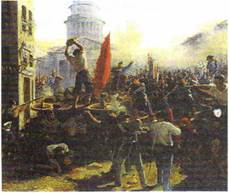 Баррикады в Париже. Июнь 1848 г.Принятая 4 ноября конституция провозгласила «единую и неделимую» республику (она получила название Второй республики). Высшая законодательная власть передавалась однопалатному Законодательному собранию, а исполнительная — президенту республики, пост которого вводился впервые (историки полагают, что в этом сказалось влияние политической системы США). Впервые проводившиеся выборы президента привели к неожиданному результату. Обогнав и упоминавшегося Кавеньяка, и известных деятелей-республиканцев, членов Временного правительства А. Ламартина и А. О. Ледрю-Роллена, на выборах с огромным преимуществом победил принц Луи Наполеон Бонапарт, племянник Наполеона I.Германские государства. 27 февраля 1848 г. в городе Мангейме (в граничившем с Францией Баденском герцогстве) состоялось народное собрание, принявшее петицию с требованиями вооружения народа, введения демократических свобод, созыва общегерманского парламента. 1 марта после передачи петиции в ландтаг (земельный парламент) ее основные требования были приняты, отменялись также сохранявшиеся до этого феодальные права и повинности.Эти события стали началом так называемой Мартовской революции, в короткое время охватившей многие германские земли. Так же как и во Франции, правители ряда государств оказались вынуждены принять часть народных требований. Но и уступки не всегда помогали остановить революционный поток. Так, в Пруссии король Фридрих Вильгельм IV объявил 18 марта о созыве Соединенного ландтага, отмене цензуры, пообещал ввести конституцию. Но в этот же день в Берлине развернулись баррикадные бои, в которых участвовали отряды ремесленников, рабочих, студентов.В мае 1848 г. во Франкфурте-на-Майне открылось общегерманское Национальное собрание. Оно избрало временного имперского правителя (австрийского эрцгерцога Иоганна) и временное имперское правительство. Обсуждался вопрос о составе германского государства, при этом рассматривались «великогерманский» и «малогерманский» варианты — с участием или без участия Австрии. Проблема состояла в том, что австрийская монархия включала, наряду с собственно немецкой территорией, земли, населенные славянами, венграми и другими народами, и национальный вопрос мог стать камнем преткновения. Национальное собрание выработало документ «Основные права немецкого народа», вошедший в имперскую конституцию, принятую в марте 1849 г.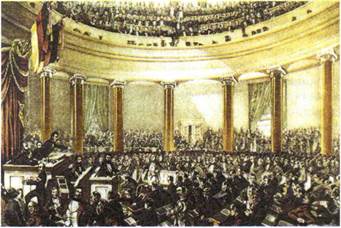 Открытие Национального собрания во Франкфурте-на-Майне. 18 мая 1848 г.В конституции провозглашались гражданские свободы, неприкосновенность собственности, отменялись сословные привилегии, остатки феодальных повинностей. Главой исполнительной власти должен был стать «император немцев» (на этот пост избрали прусского короля Фридриха Вильгельма IV). Однако существовавшие территориальные государства и правившие в них династии сохранялись. Австрия не входила в состав провозглашаемой немецкой империи.Конституция, несмотря на весьма умеренный характер, была отвергнута правителями большинства германских государств, в первую очередь прусским королем, отказавшимся от императорской короны (он писал, что эта корона принесла бы ему «величайшее бесчестье своим привкусом революции»). Летом 1849 г. вюртембергские войска разогнали франкфуртский парламент. К тому времени прекратились или были подавлены революционные выступления. Тем не менее некоторые завоеванные в годы революций права и свободы сохранились в «дарованных» правителями конституциях германских государств.Австрийская империя. В обширной и многонациональной империи Габсбургов к середине XIX в. накопилось немало нерешенных проблем. Не случайно австрийский канцлер К. Меттерних, один из столпов европейской политики первой половины XIX в., в конце своей карьеры писал: «Моя жизнь пришлась на никудышное время... Раньше я бы смог насладиться эпохой, позднее — участвовал бы в ее создании; сейчас же я занимаюсь укреплением прогнившей постройки». В марте — мае 1848 г. во многих областях страны вспыхнули революционные выступления, участники которых требовали серьезных перемен.Даты и событияНачало марта 1848 г. — после известий о событиях во Франции депутаты ландтага Нижней Австрии выступили с требованиями реформ.3 марта — венгерский сейм по предложению популярного адвоката и журналиста Лайоша Кошута принял обращение к императору Фердинанду I с просьбой признать подготовленный проект конституции Венгрии.11 марта — на собрании населения в Праге принята петиция к императору с требованиями равноправия чехов и немцев, самоуправления для чехов, гражданских свобод, устранения остатков феодальных отношений и др.; создан Святовацлавский комитет.13 марта — демонстрации и митинги в Вене с участием студентов, городской бедноты, бюргеров; требования: отставка канцлера князя К. Меттерниха и провозглашение конституции; столкновения горожан с войсками и строительство баррикад; начали формироваться студенческий Академический легион и Национальная гвардия; к вечеру император Фердинанд I отправил в отставку Меттерниха и пообещал даровать конституцию; создано новое правительство с участием либеральных деятелей.15 марта — выступление радикально настроенной молодежи в Пеште, выдвижение программного документа «12 пунктов» с требованиями либеральных свобод, уничтожения барщины, учреждения венгерского правительства, национального банка, армии и др.; создание органа революционной власти — Комитета общественной безопасности.17 марта — сформировано правительство Венгрии, ответственное перед Государственным собранием; правительство провело крестьянскую реформу, отменявшую феодальные повинности и передавшую крестьянам часть обрабатываемых земель.В мае 1848 г. власть в Вене перешла к Комитету общественной безопасности, император и двор покинули столицу.Одновременно с созданием революционных органов власти заявили о себе общественные движения. В июне 1848 г. в Праге состоялся съезд представителей славянских народов империи. Его участники высказали несогласие с проектами объединения всех германских земель, обсуждавшимися Франкфуртским собранием. Они считали, что вхождение Австрии в такое государство будет угрожать национальной самобытности ненемецких народов Габсбургской монархии. Согласно сформулированной в тот период доктрине австрославизма эта монархия рассматривалась как исторически сложившееся государственное образование, которое наилучшим образом может гарантировать развитие малых славянских народов.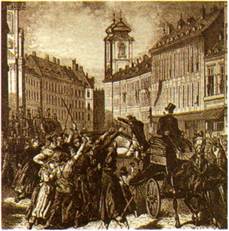 Волнения в Вене. Май 1848 г. Гравюра. Середина XIX в.Что можно сказать о характере событий на основании гравюры?С лета 1848 г. стали активизироваться действия в защиту монархии. Открывшийся в июле австрийский рейхстаг принял решение о финансировании военных кампаний против революционных сил в итальянских государствах и Венгрии. В июле — августе австрийская армия под командованием фельдмаршала Й. Радецкого нанесла поражение войскам итальянских государств. С осени венское правительство мобилизовало внутренние силы и прибегло к помощи извне для подавления революции в Венгрии. В сентябре 1848 г. в Венгрию были направлены хорватские части под командованием бана (наместника) И. Елачича (император использовал недовольство хорватов, входивших в состав Венгерского королевства, националистической политикой венгерского правительства).Это вызвало реакцию в самой Австрии. В октябре 1848 г. в Вене попытка некоторых горожан остановить части, направлявшиеся на подавление венгерской революции, переросла в общее восстание. На улицах появились баррикады. Император покинул столицу. Правительственные войска сумели взять город под свой контроль только к началу ноября.В Венгрии начал действовать комитет обороны во главе с Л. Кошутом. Сформированная в кратчайшие сроки венгерская революционная армия не только оборонялась, но и нанесла в 1848—1849 гг. ряд ударов по правительственным войскам. Исход борьбы решило вмешательство 140-тысячной группировки российских войск под командованием И. Ф. Паскевича, направленной Николаем I в Венгрию по просьбе австрийского императора. В августе 1849 г. основные силы венгерской армии капитулировали. Участники революции, как радикалы, так и либералы, стали жертвами жестокой расправы со стороны центральной власти.После подавления революции новый император Франц Иосиф (возведен на престол в декабре 1848 г.) установил режим, который историки определили как неоабсолютистский. Большая часть принятых ранее конституционных установлений была отменена, император обладал всей полнотой исполнительной власти и правом налагать вето на решения парламента. Несмотря на провозглашенное положение о равенстве всех граждан страны перед законом и всех народов между собой, австрийская империя оставалась унитарным государством, жившие в ней народы обладали только культурной автономией.Итальянские государства. Во второй половине 1840-х годов общественное движение в итальянских землях добивалось двух основных целей:1) введения конституционных форм правления и демократических свобод;2) освобождения от иноземного владычества. К осуществлению первой цели удалось несколько приблизиться в результате реформ 1847 — начала 1848 г. в отдельных государствах (дарование конституции и демократических свобод в Тоскане, либерализация политического режима в Пьемонте и др.). А с весны 1848 г. поднялось широкое антиавстрийское движение.В марте 1848 г. была провозглашена Венецианская республика, к власти в Милане (Ломбардия) пришло Временное правительство. Австрийским гарнизонам пришлось покинуть не только названные земли, но и Центральную Италию, в том числе Папскую область. Борьбу итальянцев за независимость возглавил Пьемонт, армия которого выступила против австрийских войск. Совместно с отрядами повстанцев она добилась некоторых успехов. Однако весной — летом 1849 г. Габсбурги и испанские Бурбоны сумели нанести поражения патриотическим силам и восстановить свое господство.В чем заключались итоги революционной волны, охватившей в 1848—1849 гг. большую часть Европы? Революции закончились, не решив своих демократических, освободительных задач. В ряде стран к власти пришли новые правители, но установившиеся при них режимы были далеки от либерализма. Тем не менее сохранились некоторые гражданские свободы, завоеванные в годы революций. Оказалось невозможным восстановление пережитков феодальных отношений, отмененных по требованиям народных масс.5. Революции и идейно-политические теченияБурные события конца XVIII — первой половины XIX в. способствовали формированию основных идейных течений в европейском обществе Нового времени — консерватизма, либерализма, социалистической идеологии.Консерваторы еще более утвердились в неприятии революций и их последствий. Они не разделяли веру просветителей в человека как носителя добра и справедливости, подвергали сомнению возможность перестроить мир в соответствии с идеалами свободы, равенства и братства. Наоборот, в человеке они видели изначальную греховность, а в обществе — неравенство. Рассматривая общество как иерархическую, сложно организованную систему, консерваторы отводили решающую роль традиционным институтам власти, религии, семье.Сторонники либерализма (от лат. liberalis — свободный) опирались на идеи Просвещения, положения программных документов, принятых в ходе борьбы североамериканских колоний за независимость, Великой французской революции. Центральное место они отводили свободе и правам личности, народному представительству, идеям разделения властей, невмешательства государства в рыночные отношения.В социалистических теориях (от лат. socialis — общественный), во-первых, критиковались и отрицались устои существовавшего строя (как несправедливого, эксплуататорского). Во-вторых, предусматривалось создание нового строя, основанного на обобществленной собственности, коллективном труде. С начала XIX в. такие теории стали получать все большую поддержку. При этом возрастало и многообразие взглядов на то, что и как перестраивать. Наряду с лозунгами ограничения частной собственности высказывались требования полной ее ликвидации и замены общественной собственностью. Предлагались также различные пути движения к социалистическому обществу — через постепенные реформы или революцию.В бурных событиях первой половины XIX в. названные идейные течения, так же как и социальные движения (общегражданские, классовые, национальные и др.), значительно продвинулись в самоопределении, уяснении собственных позиций. Историки отмечают, что в последовавший период началась политизация отдельных течений — в их рамках стали оформляться политические организации, партии, многие из которых прошли затем долгий исторический путь, включая XX век и наши дни.1848—1849 годы оказались рубежными для новых движений. В это время возник марксизм. В 1847 г. группа немецких последователей социалистических идей создала «Союз коммунистов», а в феврале 1848 г. был опубликован написанный К. Марксом и Ф. Энгельсом «Манифест коммунистической партии». Он получил известность как программный документ революционной борьбы за установление коммунистического общества.Новый этап начался после «весны народов» для национальных движений. Вслед за периодом Национального возрождения (конца XVIII — первых десятилетий XIX в.), характеризовавшегося интенсивным развитием национальных языков, литературы, художественной культуры, настало время определения политических приоритетов. На смену просветителям пришли «отцы-основатели» наций, такие, как Франтишек Палацкий в Чехии, Лайош Кошут в Венгрии, Людовит Штур в Словакии. В эти же годы происходило размежевание либеральных и радикальных течений в национальных движениях. Так революции 1848—1849 гг. задавали перспективу дальнейшего исторического развития.Вопросы и задания1. В чем выражалось лидерство Англии в осуществлении промышленной революции? Чем оно объяснялось?2. Расскажите, в чем заключались основные социальные последствия промышленной революции.3. *Выскажите суждение о том, от чего зависел выбор реформистского или революционного путей борьбы в социальных движениях первой половины XIX в. Покажите на примерах.4. Как вы определите значение чартистского движения для истории Англии и европейской истории XIX в.?5. Составьте общую характеристику европейских революций 1848—1849 гг. по следующему плану: причины, задачи, участники, формы борьбы, результаты. ‘Проведите сравнение революций 1848—1849 гг. и Великой французской революции конца XVIII в. по названным выше вопросам. Что было общим? В чем заключались различия? (Сравнение лучше провести в форме таблицы.)6. *Как в революциях 1848—1849 гг. отражались особенности положения в отдельных странах, их экономического и социального развития? Покажите на примерах.7. *В работах историков используются разные определения характера революций: по классовому основанию (буржуазные, пролетарские), по направленности (демократические, освободительные) и др. Как вы определите характер европейских революций 1848—1849 гг.? Какие дефиниции вы используете? Аргументируйте свою точку зрения.Изучаем источники, решаем проблемыЗадание 1. Из второй национальной петиции чартистов (1842).«...Государственная власть, исходящая от всего народа, должна охранять свободу народа и стремиться к его счастью. Правительство ответственно перед всем народом. Единственным основанием, по которому какая-либо корпорация людей может издавать законы и управлять обществом, является полномочие, полученное от народа....Ваша достопочтенная палата в ее настоящем составе не избрана народом и от народа независима. Она представляет только некоторые части нации и служит интересам немногих, оставляя без внимания нужды, бедствия и петиции многих...Ваши просители хотели бы обратить внимание палаты на то, что они обременены чудовищными налогами для уплаты процентов по так называемому национальному долгу...Ваши просители хотели бы обратить внимание палаты на разительное неравенство, существующее между заработной платой миллионов производительного населения и жалованьем лиц, которые вряд ли приносят какую-либо пользу, когда среди управителей господствуют богатство и роскошь, а среди управляемых — бедность и голод.Ваши просители считают нужным с должным почтением и лояльностью сравнить дневной доход ее величества с дневным заработком тысяч рабочих этой страны; и в то же время как ваши просители узнали, что ее величество ежедневно получает для своих частных нужд сумму 164 ф. 17 шил. 60 пенсов, они также убедились, что многие тысячи рабочих семейств имеют дневной заработок в 3—3 3/4 пенса в день на человека...Ваши просители сожалеют, что рабочие часы, особенно фабричных рабочих, превосходят все границы человеческой выносливости, и заработная плата за труд в душной, нездоровой обстановке мастерских совершенно недостаточна для поддержания физических сил и доставления того удобства рабочему, которое так необходимо после усиленного расходования физической энергии. Ваши просители обращают внимание достопочтенной палаты на голодную заработную плату земледельческого рабочего и испытывают чувство негодования и ужаса при виде ничтожного заработка тех, чей труд дает главный предмет питания для всей нации». (Хрестоматия по новой истории. Ч. I. 1642—1870 / Под ред. А. И. Молока и В. А. Орлова. М., 1958. С. 173—174.)Чьи интересы представлены в документе? В чем заключаются основные требования его составителей? Как вы охарактеризуете стиль документа?Каковы общественные взгляды авторов петиции? Какие аналогии с известными политическими документами Нового времени вы можете провести?Задание 2.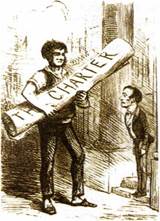 Английская карикатура XIX в.Какое событие нашло отражение в карикатуре? Кому из участников этого события симпатизирует автор? На основании чего вы это определяете? Объясните, в чем заключаются особенности документа (например, приведенного в задании 1) и карикатуры как свидетельств о событиях прошлого.